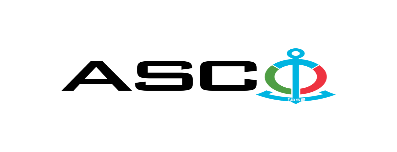 “AZƏRBAYCAN XƏZƏR DƏNİZ GƏMİÇİLİYİ” QAPALI SƏHMDAR CƏMİYYƏTİNİN№AM-205/2022 NÖMRƏLİ 21.12.2022-Cİ il TARİXİNDƏ EMALLI MƏFTİLLƏRİN SATINALINMASI MƏQSƏDİLƏ KEÇİRDİYİAÇIQ MÜSABİQƏNİN QALİBİ HAQQINDA BİLDİRİŞ                                                              “AXDG” QSC-nin Satınalmalar KomitəsiSatınalma müqaviləsinin predmetiEMALLI MƏFTİLLƏRİN SATIN ALINMASIQalib gəlmiş şirkətin (və ya fiziki şəxsin) adıELEKTROMAŞ-M  MMCMüqavilənin qiyməti337 634.50 AZNMalların tədarük şərtləri (İncotresm-2010) və müddəti                                     DDPİş və ya xidmətlərin yerinə yetirilməsi müddətiİLLİK